 ЗАТВЕРДЖУЮ  ІНСТРУКЦІЯ
з діловодства І. Загальні положення1. Ця Інструкція встановлює загальні вимоги щодо документування управлінської інформації та організації роботи з документами у                       (далі – заклад, заклад освіти).2. Дотримання вимог щодо порядку документування, встановлених цією Інструкцією, є обов’язковим для всіх працівників закладу освіти.3. Організацію діловодства і контроль за своєчасним розглядом та проходженням документів у закладі освіти здійснює відповідальна особа, яку призначає наказом керівник закладу освіти4. Створення електронних документів здійснюється відповідно до Законів України «Про електронні документи та електронний документообіг», наказу Міністерства юстиції України від 11 листопада 2014 року № 1886/5 «Про затвердження Порядку роботи з електронними документами у діловодстві та їх підготовки до передавання на архівне зберігання», зареєстрованого в Міністерстві юстиції України 11 листопада 2014 року за № 1421/26198.Заклад освіти може створювати документи тимчасового (до 10 років включно) строку зберігання лише в електронній формі за умови наявності відповідного технічного забезпечення з урахуванням вимог законодавства України та цієї Інструкції.5. Порядок організації діловодства за зверненнями громадян, запитами на публічну інформацію визначається Законами України «Про звернення громадян», «Про доступ до публічної інформації».6. У закладі діловодство здійснюється державною мовою. Документи складаються державною мовою, крім випадків, передбачених законодавством про мови в Україні.Документи, які надсилаються іноземним адресатам, оформлюються українською мовою, або мовою держави-адресата, або однією з мов міжнародного спілкування.7. Строки зберігання документів, що створюються під час діяльності закладу, визначаються наказом Міністерства юстиції України від 12 квітня 2012 року № 578/5 «Про затвердження Переліку типових документів, що створюються під час діяльності державних органів та органів місцевого самоврядування, інших установ, підприємств та організацій, із зазначенням строків зберігання документів», зареєстрованим у Міністерстві юстиції України 17 квітня 2012 року за № 571/20884.  {Із змінами, внесеними згідно з Наказом Міністерства юстиції
№ 400/5 від 07.03.2013}ІІ. Загальні вимоги до створення, оформлення та документування управлінської інформації1. Документування управлінської інформації закладу полягає у створенні документів, що спрямовані на вирішення управлінських рішень.2. Назва виду документа (наказ, протокол, доповідна записка тощо) має відповідати назвам, передбаченим Класифікатором управлінської документації НК 010:2021, затвердженого наказом Міністерства розвитку економіки,  торгівлі та сільського господарства України від 12 березня 2021 року № 526 (зі змінами).Оформлення реквізитів організаційно-розпорядчої документації та порядок їх розташування мають відповідати Національному стандарту України «Державна уніфікована система документації. Уніфікована система організаційно-розпорядчої документації. Вимоги до оформлювання документів. ДСТУ 4163-2020», затвердженому наказом Державного підприємства «Український науково-дослідний і навчальний центр проблем стандартизації, сертифікації та якості» (ДП «УкрНДНЦ») від 01 липня 2020 р. № 144 з 2021-09-01 (далі – ДСТУ).3. Організаційно-розпорядчі документи оформлюються на бланках, що виготовляються згідно з вимогами ДСТУ та цієї Інструкції.У закладі можуть використовуватися такі бланки документів:загальний бланк для створення різних видів документів (без зазначення у бланку назви виду документа, крім листа);бланк листа (додаток 1);бланк конкретного виду документа (наказу) (додаток 2).Вимоги до оформлення документів, що виготовляються за допомогою комп’ютерної техніки, наведено в додатку 3 до цієї Інструкції.4. Адресатами документа можуть бути установи, їх структурні підрозділи, організації, заклади, їх посадові особи та громадяни.Якщо документ адресовано організації або її структурному підрозділові без зазначення посадової особи, їх найменування наводяться у називному відмінку:Приклад:У найменуванні адресата допустимо зазначати скорочене найменування юридичної особи.Приклад:У разі адресування документа керівнику юридичної особи або його заступнику найменування юридичної особи має бути складовою частиною найменування посади адресата, яке зазначають у давальному відмінку.Приклад:Якщо документ адресують керівнику структурного підрозділу юридичної особи, то найменування юридичної особи зазначають у називному відмінку, а посаду, власне ім’я та прізвище адресата — у давальному.Приклад:Якщо документ адресують багатьом однорідним юридичним особам або їхнім керівникам, адресата зазначають узагальнено в давальному відмінку.Приклади:Документ не може мати більше чотирьох адресатів. Слово «копія» перед зазначенням найменувань другого, третього, четвертого адресата не ставлять. У разі надсилання документа більше ніж чотирьом адресатам складають список розсилання, а на кожному документі зазначають лише одного адресата. Реквізит «Адресат» може містити поштову адресу. Реквізити поштової адреси зазначають згідно з постановою Кабінету Міністрів України.Приклад:Якщо документ адресують фізичній особі, спочатку зазначають власне ім’я та прізвище адресата в давальному відмінку, потім — поштову адресу.Приклад:Поштову адресу не зазначають на документах, які надсилають органам  законодавчої та виконавчої влади, а також постійним кореспондентам.5. Заголовок до тексту документа має містити стислий виклад основного смислового аспекту змісту документа.Заголовок до тексту документа має бути коротким, граматично узгодженим із назвою документа, точно передавати зміст тексту та відповідати на запитання «про що?», «чого?», «кого?».Приклади:Заголовок до тексту документа оформлюють у спеціально відведеному місці на бланку.6. Текст документа має містити інформацію, заради фіксування якої його було створено, і стосується того питання, яке сформульоване в заголовку до тексту документа.Інформацію в тексті документа потрібно подавати стисло, грамотно, зрозуміло та об’єктивно. Текст документа не може містити повторів, а також слів і зворотів, що не несуть змістового навантаження.Текст документа оформлюють у вигляді суцільного зв’язного тексту, анкети, таблиці або із поєднанням цих форм.Документи складають державною мовою, крім випадків, передбачених законодавством про мови в Україні.Тексти документів, які надсилають зарубіжним адресатам, за попередньою домовленістю, можна складати українською мовою, мовою країни-адресата чи однією з мов міжнародного спілкування. Документи, адресовані державним органам, складають лише українською мовою.7. Відмітку про наявність додатків, повну назву яких наводять переважно в тексті супровідного листа, оформлюють після тексту листа перед підписом.Приклад:Якщо документ має додатки, повні назви яких не наведено в тексті документа, то ці назви потрібно зазначити у відмітці про наявність додатків із зазначенням кількості аркушів у кожному додатку та кількості їх примірників.Приклад:Якщо до документа додають інший документ, що має додатки, то відмітку про наявність додатків оформлюють як у прикладі, наведеному нижче.Приклад:Якщо додатки зброшуровано, то кількість їх аркушів не зазначають.Приклад:У разі, якщо документ містить більше десяти додатків, складають опис, а відмітку про наявність додатків оформлюють як у прикладі, наведеному нижче.Приклад:Якщо додаток надсилають не за всіма зазначеними в документі адресами, то відмітку про наявність додатків оформлюють як у прикладі, наведеному нижче.Приклад:У додатках довідкового характеру (графіки, схеми, таблиці, списки, форми тощо) до основного документа, затвердженого розпорядчим документом, відмітку роблять у верхньому правому куті першого аркуша додатка.Приклад:У розпорядчому документі відмітку про наявність додатка оформлюють безпосередньо в тексті документа словами: «що додається», «(додається)», «згідно з додатком 1», «відповідно до додатка 2» або «див. додаток З». А на самому додатку до розпорядчого документа у верхньому правому куті першого аркуша проставляють відмітку з посиланням на цей документ, його дату і номер.Приклад:Якщо до розпорядчого документа є один додаток, то його не нумерують. За наявності кількох додатків зазначають їхні порядкові номери. Знак «№» перед цифровими позначеннями не ставлять. На другому та наступних аркушах додатка роблять відмітку «Продовження додатка».Усі додатки до документів візує працівник, який створив документ, та керівник структурного підрозділу юридичної особи, у якому його створено.8. Посадові особи підписують документи в межах своїх повноважень, визначених законодавством України, статутом закладу, посадовими інструкціями, наказом про розподіл обов’язків між керівником закладу та його заступниками тощо.Відбитком печатки закладу (за наявності) засвідчують підпис посадової особи на документах із питань організаційної та фінансово-господарської діяльності за переліком документів, на яких підпис посадової особи засвідчується відбитком печатки закладу, наведеним у додатку 4 до цієї Інструкції.Відбиток печатки ставиться так, щоб він охоплював останні кілька літер найменування посади особи, яка підписала документ, але не підпис посадової особи, або проставляється на окремо виділеному для цього місці з відміткою «М. П.».9. Заклад може засвідчувати копії лише тих документів, що створюються в ньому, а також у випадках, передбачених в абзаці другому цього пункту.У разі підготовки документів для надання судовим органам, під час вирішення питань щодо прийняття громадян на роботу, навчання, засвідчення їх трудових та інших прав у взаємовідносинах із закладом, а також під час формування особових справ працівників заклад може виготовляти копії документів, виданих іншими установами (копії документів про освіту тощо).Відмітка «Копія» проставляється на лицьовому боці у верхньому правому кутку першого аркуша документа.Копії наказів, інших документів засвідчує (засвідчують) відповідальна особа (відповідальні особи) за організацію діловодства у закладі.Відмітка про засвідчення копії документа складається з таких елементів: слів «Згідно з оригіналом» (без лапок), найменування посади, особистого підпису особи, яка засвідчує копію, її власного імені та прізвища, дати засвідчення копії.У випадках, визначених законодавством, копії документів засвідчують відбитком печатки юридичної особи, структурного підрозділу (служби діловодства, служби кадрів, бухгалтерії тощо) юридичної особи або печатки «Для копій».Відмітку про засвідчення копії документа проставляють нижче реквізиту «Підпис» на лицьовому боці останнього аркуша копії документа.10. У разі потреби проведення оцінки доцільності створення документа, його обґрунтованості та відповідності законодавству здійснюється погодження документа.Погодження документів може здійснюватись посадовими особами закладу, які відповідно до їх компетенції вирішують питання, порушені в документі (внутрішнє погодження), а також заінтересованими установами (зовнішнє погодження).Погодження документів здійснюється відповідно до вимог наказу Міністерства юстиції України від 18 червня 2015 року № 1000/5 «Про затвердження Правил організації діловодства та архівного зберігання документів у державних органах, органах місцевого самоврядування, на підприємствах, в установах і організаціях», зареєстрованого у Міністерстві юстиції України 22 червня 2015 року за № 736/27181 (далі - Правила організації діловодства та архівного зберігання документів).Грифом погодження (схвалення) документа оформлюють зовнішнє погодження або схвалення документів.Якщо документ погоджує посадова особа сторонньої юридичної особи, до повноважень якої належить погодження питань, наведених у цьому документі, то гриф погодження (схвалення) складається зі слова ПОГОДЖУЮ, найменування посади (найменування юридичної особи є складовою частиною найменування посади), особистого підпису, власного імені, прізвища особи та дати погодження.Приклад:Якщо документ погоджують (схвалюють) іншим документом (листом, протоколом, актом тощо), то гриф погодження (схвалення) складається зі слова ПОГОДЖЕНО (СХВАЛЕНО), назви виду погоджувального документа в називному відмінку, його дати і номера.Приклад:Гриф погодження (схвалення) документа розміщують нижче реквізиту «Підпис» на лицьовому або зворотному боці останнього аркуша документа, якщо місця для нього на лицьовому боці останнього аркуша не вистачає.У разі погодження (схвалення) документа кількома посадовими особами або колегіальними органами юридичної особи оформлюють відповідну кількість грифів погодження (схвалення). Якщо документ погоджують (схвалюють) дві посадові особи або два колегіальні органи юридичної особи (юридичних осіб), грифи погодження (схвалення) розміщують на одному рівні горизонтально, а якщо більше двох — на одному рівні горизонтально вертикальними рядками в довільному порядку.11. Затвердження управлінських документів здійснюється особисто керівником закладу відповідно до його повноважень або розпорядчим документом закладу із зазначенням на документі грифа затвердження, оформленого відповідним чином.Гриф затвердження документа складається зі слова ЗАТВЕРДЖУЮ, найменування посади, особистого підпису, власного імені, прізвища особи і дати затвердження, якщо документ затверджує посадова особа, до повноважень якої належить вирішення питань, наведених у цьому документі.Приклад:Якщо створений документ затверджено розпорядчим документом юридичної особи, то гриф затвердження складається зі слова ЗАТВЕРДЖЕНО, назви виду розпорядчого документа в називному відмінку, його дати і номера.Приклад:Гриф затвердження розміщують у правому верхньому куті першого аркуша документа.ІІІ. Особливі вимоги до складання деяких видів документів1. Наказ - розпорядчий документ, який видає керівник закладу на правах та в межах своєї компетенції, обов’язковий для виконання підлеглими. Накази видаються з основної діяльності, адміністративно-господарських, кадрових питань закладу, а також руху учнів.1.1. Накази з основної діяльності, адміністративно-господарських, кадрових питань тривалого зберігання (про прийняття на роботу, переміщення за посадою, переведення на іншу роботу,  сумісництво, звільнення, атестація, підвищення кваліфікації, стажування, зміна біографічних даних, нагородження, преміювання, оплата праці, нарахування різних надбавок, нарахування доплат, нарахування матеріальної допомоги, всі види відпусток працівників з важкими і шкідливими та небезпечними умовами праці, відпусток щодо догляду за дитиною, відпусток без збереження заробітної плати), кадрових питань тимчасового строку зберігання (про відрядження, стягнення, надання щорічних основних відпусток, відпусток у зв’язку з навчанням), руху учнів/вихованців підписуються керівником закладу, а за його відсутності - особою, яка виконує його обов’язки, та реєструються в журналах реєстрації наказів.Після підписання наказу зміни до нього вносяться лише шляхом видання нового наказу про внесення змін.Наказ оформлюється на бланку наказу закладу освіти.1.2. Зміст наказу стисло викладається в заголовку, який починається з прийменника «Про» та складається за допомогою віддієслівного іменника («Про затвердження...», «Про створення...») або іменника («Про підсумки...»).1.3. Текст наказу з основної діяльності, адміністративно-господарських питань та руху учнів/вихованців складається з двох частин - констатуючої (преамбули) і розпорядчої.У констатуючій частині зазначається підстава, обґрунтування або мета видання наказу. Розпорядча частина наказу починається із слова «НАКАЗУЮ», яке друкується з нового рядка великими літерами без відступу від лівого поля і лапок, після чого ставиться двокрапка.Якщо наказ видається на підставі іншого розпорядчого документа, у констатуючій частині зазначаються назва виду цього документа, його автор, дата, номер та заголовок.Розпорядча частина поділяється на пункти та підпункти, які нумеруються арабськими цифрами. У кожному пункті повинні бути зазначені виконавці, конкретні завдання (доручення) і строки їх виконання. Виконавці можуть бути названі також узагальнено: «керівникам методичних об’єднань», «заступникам директора». При цьому, як правило, не застосовується написання неконкретних доручень, які містять слова: «прискорити», «поліпшити», «активізувати», «звернути увагу» тощо.Узагальнені назви або прізвища виконавців рішень подають у давальному відмінку.Пропозиції, які містяться в наказі необхідно узгоджувати з раніше прийнятими рішеннями з цього питання, щоб уникнути повторів або суперечностей.1.4. Якщо наказом скасовується попередній розпорядчий документ, у розпорядчій частині зазначається пункт, який повинен починатися зі слів: «Визнати таким, що втратив чинність...».Зміни, що вносяться до наказу, оформлюються окремим наказом, який повинен мати такий заголовок: «Про внесення змін до наказу...» із зазначенням дати, номера, заголовка розпорядчого документа, до якого вносяться зміни. Розпорядча частина наказу починається з такого пункту:«1. Внести до наказу керівника закладу від  24 травня 2022 р. № 95  «Про…» такі зміни: «…».Далі окремими підпунктами формулюються зміни до розпорядчого документа, наприклад:«1) пункт 2 викласти в такій редакції:...»;«2) пункт 3 виключити»;«3) абзац другий пункту 4 доповнити словами...».Якщо зміни до розпорядчого документа оформлюються на окремому аркуші (аркушах), у першому пункті розпорядчої частини наказу зазначається:«1. Внести до наказу керівника закладу від  01 грудня 2018 р. № 100 «Про …» зміни, що додаються».1.5. Останній пункт розпорядчої частини, у разі потреби, може містити рішення про покладення на посадову особу функцій контролю за виконанням наказу.До наказів не може включатися пункт «Наказ довести до відома ...». Посадові (службові) особи, до відома яких доводиться наказ, зазначаються у покажчику (списку) розсилки, який укладач готує разом із проектом розпорядчого документа і передає особі (особам), відповідальній (відповідальним) за діловодство, після підписання такого документа.1.6. Наказ з кадрових питань тимчасового строку зберігання, руху учнів/вихованців оформлюється у вигляді індивідуального або зведеного (у разі надання щорічної основної відпустки працівникам закладу, зарахування учнів/вихованців до перших класів).В індивідуальному наказі міститься інформація про одного працівника (здобувача освіти); у зведеному – про кількох.1.7. Зміст індивідуального наказу з кадрових питань  стисло викладається в заголовку, який починається з прийменника «Про» і складається за допомогою віддієслівного іменника, наприклад: «Про призначення...», «Про прийняття...». У зведених наказах може застосовуватись узагальнений заголовок, наприклад: «Про надання щорічних основних відпусток».1.8. У тексті наказу з кадрових питань, як правило, констатуюча частина не зазначається.1.9. Розпорядча частина наказу починається, як правило, з дієслова у формі інфінітива: «ПРИЙНЯТИ», «ПРИЗНАЧИТИ», «ПЕРЕВЕСТИ», «ОГОЛОСИТИ» тощо.Далі зазначаються великими літерами прізвище працівника, і малими - ім’я, по батькові працівника, на якого поширюється дія наказу та текст наказу, наприклад:ПРИЙНЯТИ:ШЕВЧЕНКА Івана Андрійовича на посаду завідувача господарства закладу освіти з 01 червня 2022 року з оплатою праці відповідно до чинного законодавстваПідстава: заява Шевченка І.А. від 01.06.2022 № 01-25/39.У розпорядчій частині наказу назва місяця записується прописом. У зведених наказах, які стосуються кількох працівників, прізвища осіб у межах пунктів розміщуються за алфавітом.1.10. У наказі про призначення або звільнення працівника зазначається повна дата (число, місяць, рік) фактичного виходу працівника на роботу (припинення трудових відносин), розміри його посадового окладу відповідно до штатного розпису, надбавок та доплат.1.11. У кожному пункті наказу з кадрових питань зазначається підстава щодо його видання (заява працівника, контракт, доповідна записка, рішення атестаційної комісії тощо).1.12. Керівник закладу освіти підписує накази особисто, в межах своїх повноважень, визначених статутом закладу загальної середньої освіти, посадовими інструкціями, наказом про розподіл обов’язків між керівником та його заступниками.Підпис має містити найменування посади особи, яка підписує документ (у повній формі, якщо документ надрукований не на бланку, у скороченій — на документі, надрукованому на бланку), особистий підпис (окрім електронних документів), власне ім’я і прізвище.Приклади:Якщо документ підписують кілька посадових осіб однієї юридичної особи, то їхні підписи розташовують один під одним відповідно до підпорядкованості цих осіб.Приклад:У разі відсутності посадової особи, найменування посади, власне ім’я і прізвище якої зазначено в документі, його підписує особа, яка виконує її обов’язки, або її заступник. У цьому разі обов’язково зазначають фактичну посаду, власне ім’я, прізвище особи, яка підписала документ (виправлення вносять рукописним або машинописним способом, якщо документ неможливо передрукувати).Приклад:Не дозволено під час підписання документа ставити прийменник «За» чи правобічну похилу риску перед найменуванням посади. Слова «Виконувач обов’язків» або «В. о.» до найменування посади керівника юридичної особи додають лише в разі його заміщення на підставі розпорядчого документа.Приклад:Підпис розміщують під текстом документа або під відміткою про наявність додатків. Особистий підпис у всіх реквізитах електронного документа, до складу яких він входить, замінюють електронним підписом, що створюється відповідно до законів УкраїниВідбиток печатки ставлять так, щоб він охоплював останні кілька літер найменування посади особи, яка підписала документ, але не особистий підпис посадової особи, або у спеціально призначеному для цього місці з відміткою «МП».Відбиток печатки в усіх реквізитах електронного документа, до складу яких він входить, замінюють електронною печаткою, що створюється відповідно до вимог законів України1.13. Відмітка про ознайомлення з документом свідчить про факт ознайомлення працівника(- ів) зі змістом управлінської(-их) дії(-й) стосовно нього (них) та складається з таких елементів: слів «З документом ознайомлений(-а, -і):» (без лапок), особистого(-их) підпису(-ів), власного(-их) імені(імен), дати, яку кожний працівник власноручно проставляє під час ознайомлення.У відмітці про ознайомлення з документом замість слова «документ» може бути зазначено його конкретний вид (наказ, розпорядження, акт, посадова інструкція тощо).Приклади:Накази обов’язково доводяться до відома осіб, розпорядча частина яких стосується або всього педагогічного колективу. Відмітка про ознайомлення з наказом вказаними в ньому особами робиться на першому примірнику наказу.Відмітку про ознайомлення з документом розміщують нижче реквізиту «Підпис».Накази нумеруються в порядку їх видання в межах календарного року; накази з основної діяльності, руху учнів/вихованців, адміністративно-господарських, кадрових питань мають окрему порядкову нумерацію. З метою розрізнення груп наказів до реєстраційного індексу наказу через дефіс додається літерна відмітка, наприклад:Накази з основної діяльності - № 52накази з адміністративно-господарських питань - № 52/г;накази з кадрових питань - № 52/к;накази про надання щорічних основних відпусток та відпусток у зв’язку з навчанням працівників - № 52/в;накази з руху учнів/вихованців - № 52/у.2. Протокол - документ, у якому фіксується перебіг ведення засідань, ухвалення рішень дорадчими та колегіальними органами, комісіями тощо.2.1 Протоколи засідань педагогічних рад, інших дорадчих та колегіальних органів складаються в стислій формі. У протоколі, складеному в стислій формі, фіксуються лише прийняті рішення без деталізації перебігу обговорення питання.У разі потреби за рішенням загальних зборів (конференції) колективу протоколи загальних зборів (конференції) колективу можуть складатися у повній формі.Нумерація протоколів засідань педагогічної ради ведеться в межах навчального року, протоколів виборних органів - у межах їх повноважень.Нумерація протоколів ведеться окремо за кожною групою протоколів засідань відповідного колегіального органу.2.2. Датою протоколу є дата проведення засідання.Заголовок до тексту протоколу має відображати вид засідання (нарада, збори, конференція тощо) або колегіальної діяльності (комісія, рада, збори, робоча група тощо) і включати назву виду документа.Текст протоколу складається зі вступної та основної частин.У вступній частині протоколу зазначаються прізвища та ініціали голови або головуючого на засіданні, зборах тощо, секретаря, запрошених, а також присутніх осіб.У разі потреби за рішенням відповідного органу у списку присутніх зазначаються посади запрошених осіб та найменування установ. Якщо кількість присутніх перевищує 15 осіб, зазначається їх загальна кількість з посиланням на список, що додається до протоколу.2.3. Вступна частина містить порядок денний: перелік розглянутих на засіданні питань. Порядок денний подається наприкінці вступної частини.Слова «Порядок денний» друкуються від межі лівого поля, після них ставиться двокрапка. Кожне питання нумерується арабськими цифрами і друкується з абзацу. Формування питань у порядку денному починається з прийменника «Про».2.4. Основна частина протоколу складається з розділів, які мають відповідати пунктам порядку денного. Розділи нумеруються арабськими цифрами і будуються за такою схемою:для стислої форми протоколів: «СЛУХАЛИ - УХВАЛИЛИ»;для повної форми протоколів: «СЛУХАЛИ - ВИСТУПИЛИ - УХВАЛИЛИ».Після слова «СЛУХАЛИ» з нового рядка зазначаються прізвище та ініціали (ініціал імені) кожного доповідача.У повній формі протоколу після слова «ВИСТУПИЛИ» фіксуються виступи тих осіб, які взяли участь в обговоренні доповіді (питання порядку денного). Виступи оформлюються в протоколі із зазначенням посад, прізвищ та ініціалів (ініціалу), імен доповідачів у називному відмінку, викладенням змісту виступу або питання, відповіді на нього.2.5. Тексти виступів у протоколі викладаються від третьої особи однини.Текст або тези доповіді, оформлені як окремі документи, до тексту протоколу не включаються. Після відомостей про доповідача ставиться тире і зазначається «Текст доповіді додається до протоколу».Після слова «УХВАЛИЛИ» фіксується прийняте рішення з обговорюваного питання порядку денного, яке має включати складові, що відповідають на такі питання: кому, що зробити і в який строк.У разі якщо приймається рішення про схвалення, погодження, затвердження документа, який обговорювався на засіданні, цей документ додається до протоколу. За наявності інших документів, що розглядалися на засіданні та факт обговорення яких було зафіксовано в тексті протоколу, вони нумеруються арабськими цифрами (наприклад, додаток 1, додаток 2). У відповідних пунктах протоколу проставляються посилання на ці додатки.Протокол підписує головуючий на засіданні колегіального (дорадчого) органу та секретар (за наявності). Протокол засідань комісій підписують усі члени комісії.3. Листи складаються з метою обміну інформацією між закладом та органами державної влади, органами місцевого самоврядування, їх посадовими і службовими особами, закладами, установами, організаціями та іншими фізичними і юридичними особами.Бланки листа мають такі реквізити:найменування засновника (засновників) закладу (наприклад, Львівська міська рада);повне найменування закладу відповідно до установчих документів;довідкові дані про заклад (поштова адреса, номери телефонів, факсів, рахунків у банку, адресу електронної пошти тощо).Реквізити листа: дата, реєстраційний індекс, посилання на реєстраційний індекс і дату документа, на який надається відповідь (за потреби), адресат, заголовок до тексту, текст, відмітка про наявність додатків (за потреби), підпис, відмітка про виконавця.Датою листа є дата його підписання, яка має збігатися із датою реєстрації вихідної кореспонденції.Текст листа викладається від першої особи множини з використанням слів: «просимо повідомити...», «роз’яснюємо, що...».Зазвичай у листі порушується одне питання.4. Акт - документ, складений групою осіб для засвідчення встановлених фактів або подій. Акти оформлюються за результатами ревізій фінансово-господарської діяльності, під час приймання-передавання справ, списання майна тощо.Датою акта є дата його складення.Текст акта складається зі вступної та констатуючої частин.У вступній частині зазначаються підстави для складання акта та називаються особи, які склали акт або були присутні при цьому.У констатуючій частині викладаються суть, завдання, характер виконаної роботи, встановлені факти, пропозиції та висновки. Констатуюча частина може оформлюватися у вигляді таблиці.У кінці тексту акта записуються дані про кількість примірників акта та їх місцезнаходження.Акт підписують усі особи, які брали участь у його складанні.Особа, яка має зауваження до змісту акта, підписує його і викладає свою думку на окремому аркуші, який додається до акта.IV. Реєстрація документів1. Документи в закладі реєструються централізовано незалежно від способу їх створення, одержання чи відтворення. У закладі може застосовуватися автоматизована форма реєстрації документів з використанням спеціальних комп’ютерних програм.2. Реєстрація документів здійснюється відповідно до Правил організації діловодства та архівного зберігання документів.3. Реєстрація документів проводиться з метою забезпечення їх обліку, контролю за виконанням і оперативним використанням інформації та полягає у веденні запису облікових даних про документ, яким фіксується факт створення, відправлення або отримання документа шляхом проставлення на ньому реєстраційного індексу із записом у відповідних журналах (базах автоматизованих систем) реєстрації необхідних відомостей про документ.4. Реєстрації підлягають вхідні, вихідні та внутрішні документи (довідки, доповідні записки, заяви, протоколи засідань педагогічних рад, комісій тощо).5. Документи реєструються лише один раз: вхідні - у день надходження або не пізніше наступного робочого дня, якщо документ надійшов у неробочий час, створювані - у день підписання або затвердження.6. Документи, які надходять до закладу, реєструються в журналі вхідної кореспонденції, ті, що відправляються,- у журналі вихідних документів, внутрішні - у журналі внутрішніх документів, накази - у журналах реєстрації наказів.Перелік документів, що не підлягають реєстрації спеціально призначеною для цього особою, наведено у додатку 5 до цієї Інструкції.Форму реєстраційного журналу наказів керівника закладу наведено у додатку 6 до цієї Інструкції.Примірні форми реєстраційних журналів вхідних, вихідних, внутрішніх документів наведено у додатках 7-9 до Правил організації діловодства та архівного зберігання документів.7. Документи реєструються за групами залежно від назви виду, автора та змісту. Окремо реєструються:вхідні документи;накази з основної діяльності;накази з руху учнів/вихованців;накази з адміністративно-господарських питань;накази з кадрових питань тривалого зберігання;накази з кадрових питань тимчасового строку зберігання;внутрішні документи (протоколи, довідки, доповідні, пояснювальні записки, заяви працівників тощо);бухгалтерські документи;звернення громадян, у тому числі батьків або законних представників учнів;запити на публічну інформацію.8. Документи, що передаються електронною поштою у сканованій формі без електронного цифрового підпису, реєструються окремо від інших документів із зазначенням електронної адреси відправника та адресата.9. Під час реєстрації документа надається умовне позначення - реєстраційний індекс. Складові частини реєстраційного індексу документа (крім звернень громадян) відокремлюються одна від одної правобічною похилою рискою.10. Для вхідних документів реєстраційний індекс складається з порядкового номера та індексу справи, наприклад 89/02-04, де 89 - порядковий номер документа у межах року, 02-04 - індекс справи за номенклатурою справ.11. У вихідного та внутрішнього (за винятком наказів, протоколів) документа реєстраційний індекс складається із індексу справи за номенклатурою справ та порядкового номера, наприклад 02-04/176, де 02-04 - індекс справи за номенклатурою справ, 176 - порядковий номер документа у межах року.V. Складання номенклатури справ1. Номенклатура справ - обов’язковий для закладу систематизований перелік назв (заголовків) справ, що формуються із зазначенням строків зберігання справ.2. Номенклатура справ створюється з метою встановлення в закладі єдиного порядку формування справ, забезпечення їх обліку, оперативного пошуку документів за їх змістом і видом, визначення строків зберігання справ і є основою для складання описів справ постійного та тривалого (понад 10 років) зберігання, а також для обліку справ тимчасового (до 10 років включно) зберігання.3. Складання та оформлення номенклатури справ здійснюється відповідно до вимог глави 1 розділу IV Правил організації діловодства та архівного зберігання.4. Номенклатура справ закладу розробляється відповідальною особою (відповідальними особами) за організацію діловодства у закладі із залученням фахівців структурних підрозділів закладу (за їх наявності).5. Номенклатура справ ухвалюється експертною комісією (далі - ЕК) закладу, яка створюється відповідно до законодавства.6. Керівник новоствореного закладу зобов’язаний не пізніше одного року з початку діяльності подати схвалену ЕК закладу номенклатуру справ на розгляд експертно-перевірній комісії (далі - ЕПК) відповідного державного архіву, ЕК архівного відділу районної державної адміністрації або міської ради, у зоні комплектування якого перебуває заклад, для проведення експертизи цінності документів з метою їх можливого віднесення до джерел формування Національного архівного фонду (далі - НАФ).7. Заклад, що належить до джерел формування НАФ, у подальшому погоджує свою номенклатуру справ з ЕПК відповідного державного архіву.8. Заклад, у діяльності якого не утворюються документи НАФ, погоджує номенклатуру справ з ЕК органу управління освітою.9. Номенклатура справ закладу підлягає погодженню з відповідним державним архівом або органом управління освітою один раз на п’ять років або невідкладно в разі істотних змін у формі власності, структурі, функціях та характері роботи.10. Погоджену ЕПК відповідного державного архіву або ЕК органу управління освітою номенклатуру справ затверджує керівник закладу.11. Наприкінці року номенклатура справ закривається підсумковим записом про категорії та кількість справ, заведених у відповідному році.12. Номенклатура справ щороку (не пізніше 20 грудня) уточнюється, затверджується керівником закладу та вводиться в дію з 01 січня наступного року.VI. Формування справ, зберігання документів1. Формування справ – групування виконаних документів у справи відповідно до номенклатури справ.2. Формування справ закладу здійснюється з дотриманням вимог Правил організації діловодства та архівного зберігання документів.3. Накази з основної діяльності закладу, адміністративно-господарських, кадрових питань та руху учнів/вихованців групуються в різні справи у хронологічному порядку відповідно до їх видів та строків зберігання.4. Документи, затверджені наказом керівника закладу, є додатками до нього і групуються разом із цим розпорядчим документом.5. Листування групується за змістом і кореспондентською ознакою та систематизується в хронологічному порядку: документ-відповідь розміщується за документом-запитом.6. Алфавітна книга учнів/вихованців, журнали групи подовженого дня, обліку пропущених і замінених уроків, книги обліку та видачі свідоцтв і додатків до свідоцтв про базову загальну середню освіту, атестатів та додатків до атестатів про повну загальну середню освіту, золотих медалей «За високі досягнення у навчанні» та срібних медалей «За досягнення у навчанні» прошнуровуються, а сторінки нумеруються. На останній сторінці журналу/книги робиться запис про кількість сторінок у журналі/книзі, що підписує керівник закладу. Підпис керівника скріплюється печаткою закладу (за наявності).7. У разі потреби за рішенням педагогічної ради у закладі можуть створюватися та вестися інші журнали (журнал практичного психолога, соціального педагога тощо).VII. Експертиза цінності документів. Порядок підготовки справ до передання для архівного зберігання1. Експертиза цінності документів та порядок підготовки справ до передання для архівного зберігання здійснюються на підставі Правил організації діловодства та архівного зберігання документів.Спеціальні вимоги до експертизи цінності документів та порядку підготовки справ до передання для архівного зберігання закладу передбачені цією Інструкцією.2. Для організації та проведення експертизи цінності документів, що утворилися у діловодстві закладу, та подання результатів експертизи цінності документів на розгляд ЕПК державного архіву (ЕК архівного відділу районної державної адміністрації або міської ради) утворюється ЕК закладу. Створення ЕК та організація її роботи здійснюються відповідно до постанови Кабінету Міністрів України від 08 серпня 2007 року № 1004 «Про проведення експертизи цінності документів» та наказу Міністерства юстиції України від 19 червня 2013 року № 1227/5 «Про затвердження Типового положення про експертну комісію державного органу, органу місцевого самоврядування, державного і комунального підприємства, установи та організації», зареєстрованого в Міністерстві юстиції України 25 червня 2013 року за № 1062/23594.Склад ЕК та положення про неї затверджуються наказом керівника закладу. Головою ЕК призначається один із заступників керівника закладу, секретарем - особа, відповідальна за документи, що підлягають зберіганню та переданню в архів.До складу ЕК закладу за їх згодою можуть входити представники архівних установ, органу вищого рівня (відповідного органу управління освітою), методичних центрів, професійних спілок, їх об’єднань.3. Справи постійного та тривалого (понад 10 років) зберігання передаються на зберігання особі, відповідальній за архів, за описами, що складаються особами, відповідальними за формування справ з відповідного напряму.Прийняття кожної справи здійснюється у присутності працівника, який передає документи.4. У кінці кожного примірника опису особа, відповідальна за архів закладу, проставляє підпис щодо прийняття справ з обов’язковим зазначенням кількості (цифрами і словами) переданих справ і зазначає дату.5. Після прийняття справ постійного та тривалого (понад 10 років) зберігання, з кадрових питань особа, відповідальна за архів закладу, на підставі описів справ, за якими здійснено прийняття документів, за встановленою формою готує річні розділи зведених описів справ:постійного зберігання (у закладі, що є джерелом формування НАФ);тривалого (понад 10 років) зберігання;з кадрових питань.Особою, відповідальною за архів, складається акт про вилучення для знищення документів, не внесених до НАФ.6. Зведений опис справ постійного зберігання складається у чотирьох примірниках. Після схвалення ЕПК державного архіву та затвердження керівником закладу один його примірник направляється державній архівній установі чи архівному відділу міської ради, у зоні комплектування якого перебуває заклад, другий примірник зберігається як недоторканий особою, відповідальною за архів закладу, третій, четвертий - використовуються у закладі для поточного пошуку справ і у разі їх передання на постійне зберігання надходять до відповідної архівної установи.7. Зведений опис тривалого (понад 10 років) зберігання складається у трьох примірниках. До нього включаються також справи, які за номенклатурою справ мають строк зберігання «до ліквідації закладу». Після схвалення ЕК закладу примірники опису направляються на схвалення ЕК органу управління освітою. Після повернення всіх примірників опису його затверджує керівник закладу. Перший примірник опису зберігається в закладі як недоторканий, другий - є робочим і використовується для поточного пошуку справ, третій може надсилатися для контролю відповідному органу управління освітою.8. Опис справ з кадрових питань складається у закладі, який:є джерелом формування НАФ - у трьох примірниках;не є джерелом формування НАФ - у двох примірниках.9. Заголовки справ опису з кадрових питань систематизуються за номінальною ознакою (групування в одну справу документів одного виду) у такій послідовності:накази керівника закладу з кадрових питань;накази керівника закладу з руху учнів/вихованців;облікові документи;списки учнів/вихованців (алфавітна книга учнів/вихованців);журнали реєстрації наказів з кадрових питань;особові справи працівників;контракти, трудові договори;бухгалтерські документи (особові рахунки із заробітної плати, в разі їх відсутності - розрахункові відомості із зарплати);документи про тарифікацію (тарифікаційні відомості (списки));документи про проведення державної атестації;книги обліку і видачі свідоцтв та додатків до свідоцтв про базову загальну середню освіту; атестатів та додатків до атестатів про повну загальну середню освіту, золотих медалей «За високі досягнення у навчанні» та срібних медалей «За досягнення у навчанні»;документи про нещасні випадки (акти, протоколи, висновки, журнали);журнали реєстрації осіб, потерпілих від нещасних випадків;журнали обліку руху трудових книжок та вкладок до них;журнал реєстрації наказів з руху учнів/вихованців;незатребувані особисті документи працівників (трудові книжки).10. Особові справи вносяться до опису за роком звільнення працівника і систематизуються за прізвищами звільнених працівників в алфавітному порядку.11. Зведені описи справ постійного, тривалого (понад 10 років) зберігання, з кадрових питань та акт про вилучення для знищення документів, не внесених до НАФ (далі - акт про вилучення для знищення документів), розглядаються ЕК закладу одночасно.12. Заклад, що є джерелом формування НАФ, описи справ постійного зберігання та з кадрових питань разом з актами про вилучення для знищення документів після схвалення їх ЕК закладу подає на розгляд ЕПК відповідного державного архіву.13. Заклад, що не є джерелом формування НАФ, описи справ з кадрових питань разом з актами про вилучення для знищення документів після схвалення їх ЕК закладу подає на розгляд ЕК архівного відділу районної державної адміністрації або архівного відділу міської ради. Описи справ тривалого (понад 10 років) зберігання після схвалення ЕК закладу подаються на розгляд ЕК органу управління освітою.14. Погоджені (схвалені) акти про вилучення для знищення документів, не внесених до НАФ, затверджуються керівником закладу.15. Після затвердження акта про вилучення для знищення документів заклад має право знищити документи.16. Керівник закладу зобов’язаний забезпечити збереження документів, а у разі включення закладу до списку юридичних осіб - джерел формування НАФ після закінчення встановлених граничних строків їх зберігання в цьому закладі - забезпечити передання документів для постійного зберігання до відповідної державної архівної установи чи архівного відділу міської ради.Додаток 1
до Інструкції з діловодства
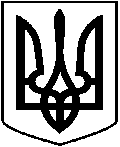 УКРАЇНАВід _______№  ____________   На № _____від ____________Додаток 2
до Інструкції з діловодства
«Бланк ЗО»(вказати найменування закладу освіти з територіальною приналежністю)НАКАЗ(місто)__ ________ ____ року                                                                                        №____Про  _________________________Додаток 3
до Інструкції з діловодства
ВИМОГИ
до оформлення документів, що виготовляються за допомогою комп’ютерної техніки1. Для друкування текстів службових документів використовується гарнітура Times New Roman, шрифт – розміром 12-14 друкарських пунктів. Дозволяється використовувати шрифт розміром 8-12 друкарських пунктів для друкування реквізитів «Довідкові дані про юридичну особу», «Код юридичної особи», «Відомості про виконавця документа», виносок, пояснювальних написів до окремих елементів тексту документа тощо. Для друкування реквізиту «Назва виду документа» можна використовувати розріджений шрифт розміром 14–16 друкарських пунктів.Для друкування реквізитів «Найменування юридичної особи», «Найменування структурного підрозділу юридичної особи», «Назва виду документа» та «Заголовок до тексту документа» допустимо використовувати напівжирний прямий шрифт.2. Текст документів на аркушах паперу формату А4 рекомендовано друкувати через 1—1,5 міжрядкових інтервали, а формату А5 — через 1 міжрядковий інтервал. Під час оформлення оформлення документів, за потреби, можна застосовувати інші міжрядкові інтервали.Бланки документів повинні мати такі поля (міліметрів):30 - ліве;10 - праве;20 - верхнє та нижнє.Реквізити документа (крім тексту), що складаються з кількох рядків («Довідкові дані про юридичну особу», «Заголовок до тексту документа», «Відмітка про наявність додатків»), друкують через 1 міжрядковий інтервал.Складові частини реквізитів «Адресат», «Гриф затвердження документа», «Гриф погодження (схвалення) документа» відокремлюють один від одного через 1,5 міжрядковий інтервал.Реквізити документа відокремлюють один від одного через 1,5—3 міжрядкових інтервали.3. Реквізити «Найменування юридичної особи вищого рівня», «Найменування юридичної особи», «Назва виду документа» друкують великими літерами.4. Розшифрування підпису в реквізиті «Підпис» друкують на рівні останнього рядка найменування посади.5. Максимальна довжина рядка багаторядкових реквізитів (окрім реквізиту «Текст документа») — 73 мм (28 друкованих знаків).Якщо заголовок до тексту документа перевищує 150 друкованих знаків (5 рядків), його дозволено продовжувати до межі правого поля. Крапку в кінці заголовка не ставлять.6. Під час оформлення документів потрібно дотримуватися таких відступів від межі лівого поля документа:10 мм — для абзаців у тексті;90 мм — для реквізиту «Адресат»;100 мм—для реквізитів «Гриф затвердження документа» та «Гриф обмеження доступу до документа»;125 мм —для розшифрування підпису в реквізиті «Підпис».Не роблять відступ від межі лівого поля для реквізитів «Дата документа», «Заголовок до тексту документа», «Текст документа» (без абзаців), «Відмітка про наявність додатків», «Віза документа», «Гриф погодження (схвалення) документа», «Відмітка про засвідчення копії документа», «Відомості про виконавця документа», «Відмітка про ознайомлення з документом», «Відмітка про виконання документа», найменування посади в реквізиті «Підпис», а також слів «СЛУХАЛИ», «ВИСТУПИЛИ», «ВИРІШИЛИ», «УХВАЛИЛИ», «НАКАЗУЮ», ЗОБОВ’ЯЗУЮ».7. У разі наявності кількох грифів затвердження і погодження (схвалення) документа перший гриф друкують без відступу від межі лівого поля, другий — через 100 мм від межі лівого поля.8. Якщо в тексті документа є посилання на додатки або на документ, що став підставою для його підготовки (видання), слова «Додаток» і «Підстава» друкують без відступу від межі лівого поля, а текст до них — через 1 міжрядковий інтервал.9. Під час оформлення документів на двох і більше сторінках друга та наступні сторінки мають бути пронумеровані.Номери сторінок ставлять посередині верхнього поля аркуша арабськими цифрами без зазначення слова «сторінка» та розділових знаків. Першу сторінку не нумерують.Сторінки документа і кожного з додатків мають окрему нумерацію.10. Тексти документів постійного та тривалого (понад 10 років) зберігання друкують на одному боці аркуша. Документи тимчасового строку (до 10 років включно) зберігання можна друкувати на лицьовому і зворотному боці аркуша.Додаток 4
до Інструкції з діловодства
ПЕРЕЛІК
документів, на яких підпис посадової особи засвідчується відбитком печатки закладу1. Акти (виконання робіт, списання матеріальних цінностей, фінансових перевірок, вилучення документів для знищення, передавання справ тощо).2. Довідки (про використання бюджетних асигнувань на заробітну плату, нараховану із заробітної плати тощо).3. Договори (про матеріальну відповідальність, науково-технічне співробітництво, підряди, оренду приміщень, виконання робіт тощо).4. Документи (довідки, посвідчення тощо), що засвідчують права громадян і юридичних осіб.5. Доручення на одержання товарно-матеріальних цінностей.6. Завдання (на проектування об’єктів, технічних споруд, капітальне будівництво, технічні тощо).7. Зразки відбитків печаток і підписів працівників, які мають право здійснювати фінансово-господарські операції.8. Кошторис витрат (на калькуляцію за договором, на капітальне будівництво тощо).9. Листи гарантійні (на виконання робіт, надання послуг тощо).10. Описи справ постійного, тривалого (понад 10 років) зберігання, з кадрових питань.11. Штатні розписи.12. Трудові книжки.Додаток 5
до Інструкції з діловодства
ПЕРЕЛІК
документів, що не підлягають реєстрації спеціально призначеною для цього особою1. Графіки, наряди, заявки, рознарядки.2. Зведення та інформація, надіслані до відома.3. Навчальні плани, освітні програми (копії).4. Рекламні повідомлення, плакати, програми нарад, конференцій тощо.5. Норми витрат матеріалів.6. Вітальні листи і запрошення.7. Друковані видання (книги, журнали, бюлетені).8. Місячні, квартальні, піврічні звіти.9. Форми статистичної звітності.10. Договори.Додаток 6
до Інструкції з діловодства
РЕЄСТРАЦІЙНИЙ ЖУРНАЛ
наказів керівника закладуДодаток 7
до Інструкції з діловодства
ЖУРНАЛ
реєстрації вхідних документів*Формат А4 (210 х 297). ____________
* У разі потреби журнал може доповнюватися додатковими графами та коригуватися. Додаток 8
до Інструкції з діловодства
ЖУРНАЛ
реєстрації вихідних документів*Формат А4 (210 х 297). ____________
* У разі потреби журнал може доповнюватися додатковими графами та коригуватися. Додаток 9
до Інструкції з діловодства
ЖУРНАЛ
реєстрації внутрішніх документів*Формат А4 (210 х 297). ____________
* У разі потреби журнал може доповнюватися додатковими графами та коригуватися.  міська рада
Відділ освітиУНДІАСДДиректору УНДІАСДВласне ім’я ПРІЗВИЩЕУкраїнський науково-досліднийінститут архівної справита документознавстваЗавідувачу відділу документознавстваВласне ім’я ПРІЗВИЩЕВищим навчальним закладамта науковим установам, в якихдіють спеціалізовані вчені радиДиректорам центральнихдержавних архівів УкраїниДержавний архів Житомирської областівул. Охрімова Гора, буд. 2/20, корп. 1,м. Житомир, 10003Юрію Ковтанюкувул. Житомирська, буд. 23, с. Токарів,Новоград-Волинський р-н,Житомирська обл.,117541 Наказ (про що?) про надання відпустки2 Лист (про що?) про організацію конференції3 Протокол (чого?) засідання атестаційної комісії4 Посадова інструкція (кого?) головного спеціалістаДодаток: на 5 арк. у 2 прим.Додатки: 1. Довідка про виконання плану розвантажувальних робіт за II квартал 2019 р. на 5 арк. в 1 прим.2. Графік ремонтних робіт на III квартал 2019 р. на 3 арк. в 1 прим.Додаток: лист Державного архіву Київської області від 25.05.2019 № 01-10/123 і додаток до нього, всього на 15 арк. у 2 прим.Додаток: форми галузевої звітності в 1 прим.Додатки: згідно з описом на 2 арк.Додаток: на 15 арк. в 1 прим, на першу адресу.Додаток 3до Правил організації діловодства                       та архівного зберігання документів                     у державних органах, органах місцевого самоврядування,                                    на підприємствах, в установах                              і організаціях (пункт 25)Додаток 1до наказу Укрдержархіву20 листопада 2019 року № 321ПОГОДЖУЮПОГОДЖЕНОПротокол засідання педагогічної радиЗАТВЕРДЖУЮ
ЗАТВЕРДЖЕНО
Керівник                                     _Особистий підпис_              Керівник                                            _Особистий підпис_                    Керівник                                            _Особистий підпис_                       Головний бухгалтер                         _Особистий підпис_                      Заступник директора                        _Особистий підпис_                      В. о. керівника                                 Особистий підпис_                         З наказом ознайомлений:Особистий підпис датаЗ посадовою інструкцією ознайомлені:Особистий підпис Особистий підпис Реєстраційний індекс (номер) наказуДата наказуЗаголовок наказуПрізвище, ініціали працівника, на якого покладений контроль за виконання наказуПрізвище, ініціали відповідальної особи (відповідальних осіб)Примітки123456Дата надходження та індекс документаКореспондент, дата та індекс одержаного документаКороткий змістРезолюція, відповідальний виконавецьПідпис особи, яка отримала документВідмітка про виконання документа123456Дата та індекс документаКореспондентКороткий змістПрізвища, ініціали особи, яка підписала документ, та виконавця документаПримітка12345Дата та індекс документаКороткий змістРезолюція або відповідальний виконавецьПідпис особи, яка отримала документ, дата отриманняВідмітка про виконання документа12345